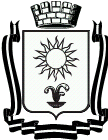 ПОСТАНОВЛЕНИЕАДМИНИСТРАЦИИ ГОРОДА-КУРОРТА КИСЛОВОДСКА СТАВРОПОЛЬСКОГО КРАЯ_______________   	      город-курорт Кисловодск	               № ________О признании утратившим силу постановления администрации города-курорта Кисловодска от 03.03.2016 № 188 «Об утверждении Административного регламента предоставления управлением по физической культуре и спорту администрации города-курорта Кисловодска муниципальной услуги «Присвоение спортивных разрядов и соответствующих квалификационных категорий спортивных судей»В соответствии с федеральными законами от 06 октября 2003 года № 131-ФЗ «Об общих принципах организации местного самоуправления в Российской Федерации», 27 июля 2010 года № 210-ФЗ «Об организации предоставления государственных и муниципальных услуг», постановлением Правительства Российской Федерации от 16 мая 2011 года № 373 «О разработке и утверждении административных регламентов исполнения государственных функций и административных регламентов предоставления государственных услуг», постановлением Правительства Ставропольского края от 25 июля 2011 года № 295-п «Об утверждении Порядка разработки и утверждения органами исполнительной власти Ставропольского края административных регламентов предоставления государственных услуг, Порядка разработки и утверждения органами исполнительной власти Ставропольского края административных регламентов исполнения государственных контрольных (надзорных) функций и Порядка проведения экспертизы проектов административных регламентов предоставления государственных услуг и проектов административных регламентов исполнения государственных контрольных (надзорных) функций», Уставом городского округа города-курорта Кисловодска, администрация города-курорта КисловодскаПОСТАНОВЛЯЕТ:Признать утратившим силу постановление администрации города-курорта Кисловодска от 03.03.2016 № 188 «Об утверждении Административного регламента предоставления управлением по физической культуре и спорту администрации города-курорта Кисловодска муниципальной услуги «Присвоение спортивных разрядов и соответствующих квалификационных категорий спортивных судей».Информационно-аналитическому отделу администрации города-курорта Кисловодска опубликовать настоящее постановление в городском общественно-политическом еженедельнике «Кисловодская газета» и разместить на официальном сайте администрации города-курорта Кисловодска в сети Интернет.Контроль за выполнением настоящего постановления возложить на начальника управления по физической культуре и спорту администрации города-курорта Кисловодска Т.И. Калашникову.Настоящее постановление вступает в силу со дня его официального опубликования.Глава города-курортаКисловодска                                                                                      А.В. Курбатов_____________________________________________________________Проект вносит заместитель Главы администрации города-курорта Кисловодска        с                                                                              А.П. ДаниловПроект визируют:Начальник управления по физическойкультуре и спорту администрации города-курорта Кисловодска                                                    Т.И. КалашниковаНачальник правового управленияадминистрации города-курорта Кисловодска	 И.Н. ПевановаУправляющий делами администрации города-курорта Кисловодска	    Г.Л. РубцоваПроект подготовлен управлением по физической культуре и спорту администрации города-курорта Кисловодска    